Администрация Ермаковского районаПРЕСС-РЕЛИЗ	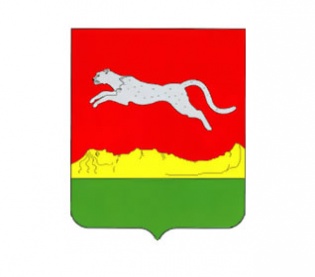                А нужен ли нам капитальный ремонт?   Страсти вокруг новой системы капитального ремонта многоквартирных домов не утихают до сих пор. Вопросов к нововведению много, некоторые даже предлагают отменить оплату взноса на капремонт, пока не будут  устранены все недочёты новой системы. Мы привыкли, что раньше за все отвечало государство, заботой о капитальном ремонте своих домов никто не был обременен.     Потом мы стали собственниками жилья (приватизация была бесплатной), хозяевами – очень обрадовались: можно купить, продать, подарить, обменять, завещать…     Но если по отношению к вещи (автомобиль, мотоцикл) в которую были вложены деньги, стал нашей ответственностью, то по отношению к жилью осознание до конца так и не пришло. Ремонтировать квартиру – да, это ведь моя собственность, а ремонтировать крыши, лифты, подвалы, сети – с какой стати, ведь это же не мое? Ответ на вопрос: «Кто же должен делать капремонт ?» дает нам Гражданский кодекс РФ. В соответствии со ст. 210 ГК РФ, собственник несет бремя содержания принадлежащего ему имущества, если иное не предусмотрено законом или договором. Риск случайной гибели или повреждения имущества в силу ст. 211 ГК РФ также лежит на собственнике этого имущества. Из вышесказанного ответ очевиден: собственник, то есть все мы с вами, приватизировав свои квартиры, капитальный ремонт общего имущества многоквартирного дома должны осуществлять за свой счет. Но, однако, не все так просто. Многоквартирный дом — сложный инженерно-технический объект, состоящий из конструктивных элементов, инженерных систем и иного оборудования, которые требуют регулярного обслуживания и эксплуатации, а также проведения текущего и капитального ремонта.      Законом Красноярского края от 27.06.2013 №4-1451 "Об организации проведения капитального ремонта общего имущества в многоквартирных домах, расположенных на территории Красноярского края"  были установлены правовые и организационные основы своевременного проведения капитального ремонта общего имущества в многоквартирных домах, порядок накопления, учета и целевого использования денежных средств, предназначенных для проведения капитального ремонта, а также порядок подготовки и утверждения региональных программ капитального ремонта общего имущества в многоквартирных домах и требования к этим программам, цели, функции и порядок деятельности регионального оператора установлены.    Мы пока учимся работать по-новому, но, если остановиться   -  значит похоронить начинание, и увеличить количество стареющего жилья. При своевременных платежах населения (а включение в краткосрочный план по капремонту возможно лишь в том случае, когда уровень взносов составляет не менее 80 %) объемы капитальных ремонтов с каждым годом будут расти.    Если же мы хотим жить в теплых, комфортных и ухоженных домах,  у нас нет  другого выбора – нужно ремонтировать и, следовательно, капитальный ремонт нам нужен! 